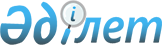 О внесении дополнения в решение Исатайского районного маслихата от 4 декабря 2013 года № 150-V "Об утверждении перечня категории получателей и предельных размеров социальной помощи"
					
			Утративший силу
			
			
		
					Решение Исатайского районного маслихата Атырауской области от 14 сентября 2016 года № 51-VI. Зарегистрировано Департаментом юстиции Атырауской области 6 октября 2016 года № 3624. Утратило силу решением Исатайского районного маслихата Атырауской области от 6 декабря 2021 года № 83-VII (вводится в действие по истечении десяти календарных дней после дня его первого официального опубликования)
      Сноска. Утратило силу решением Исатайского районного маслихата Атырауской области от 06.12.2021 № 83-VII (вводится в действие по истечении десяти календарных дней после дня его первого официального опубликования).
      В соответствии со статьей 6 Закона Республики Казахстан от 23 января 2001 года "О местном государственном управлении и самоуправлении в Республике Казахстан", статьей 26 Закона Республики Казахстан от 6 апреля 2016 года "О правовых актах", с постановлением Правительства Республики Казахстан от 21 мая 2013 года "Об утверждении Типовых правил оказания социальной помощи, установления размеров и определения перечня отдельных категорий нуждающихся граждан", районный маслихат на внеочередной VI сессии РЕШИЛ:
      1. Внести в решение районного маслихата от 4 декабря 2013 года № 150-V "Об утверждений перечня категории получателей и предельных размеров социальной помощи" (зарегистрировано в реестре государственной регистрации нормативных правовых актов за № 2804, опубликовано 26 декабря 2013 года в районной газете "Нарын таны") следующее дополнение:
      дополнить пунктом 4-1 следующего содержания:
      "4-1. Утвердить социальную помощь (без учета семейных доходов) больным с различной формой туберкулеза, согласно списку лечебного учреждения, предоставляемого ежемесячно, на период амбулаторного лечения, в размере 10 месячных расчетных показателей.".
      2. Контроль за исполнением настоящего решения возложить на постоянную комиссию (Л. Мутянова) районного маслихата по социальным вопросам, гендерной политики, по связам неправительственными организациями.
      3. Настоящее решение вступает в силу со дня государственной регистрации в органах юстиции, вводится в действие по истечении десяти календарных дней после дня его первого официального опубликования и распространяется на правовые отношения возникшие с 1 июля 2016 года.
					© 2012. РГП на ПХВ «Институт законодательства и правовой информации Республики Казахстан» Министерства юстиции Республики Казахстан
				
      Председатель внеочереднойVI сессии районного маслихата

Р. Абшеев

      Секретарь районного маслихата

Н. Муханбеталиев
